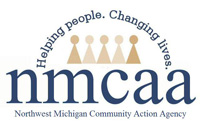                                                            Drill and Safety Check LogSite/Teacher: ____________________________________________________________________________________ Program Year: ______________________________Policy: Practice, document, and monitor safety drills and procedures.  Revise plans in Sept/Jan or more often if needed.  Sites located in public schools must also adhere to LARA and school drill schedules.Licensing must be contacted if the center is evacuated for any reason (gas leak, fire, etc).Date Licensing was contacted: _______________________________ Reason for evacuation: __________________________________________________________Fire Extinguisher Locations: _____________________________________________________________________________________________________________________                                                                                                                 Date Reviewed: ___________ (September)			                             Date Reviewed: _____________ (January)  Staff/Sub Signatures: _______________   ________________   _______________	    Staff/Sub Signatures: ______________     _______________   _______________		             ___________________	  ____________________     __________________			                   ___________________     __________________   ___________________Original: Post in a place visible to staff and keep in the Grab and Go Binder at the end of the year.  Copy:  Site Supervisor/Coordinator Monthly, CCSC- YearlyReferences: Licensing R400.8158, R400.8161, HS 1302.47,GSRP, Classroom Requirements, Safety and Emergency Preparedness Plan6/23	 EHS-HS Team\Admin\Procedure Manual\Licensing\Drill and Safety Check Log.xls    									Page 1 of 2                                                            Drill and Safety Check Log Site/Teacher: ____________________________________________________________________________________ Program Year: ______________________________Policy: Practice, document, and monitor safety drills and procedures.  Revise plans in Sept/Jan or more often if needed.  Sites located in public schools must also adhere to LARA and school drill schedules.Fire retardant application dates: __________ ________ __________ __________ __________ __________ __________ __________ __________ __________ (Must be reapplied after washing)Fire Retardant AffidavitI hereby attest that I have applied fire retardant to the areas described below, following the manufacturer's directions, with the appropriate coverage.Brief Description of area, items protection was applied to:The following fire-retardant material was used:  _____________________________________________	(brand name and type of retardant)I certify that all statements made by me in this affidavit are true.  Signature: _____________________________________   Date: __________	Signature: ___________________________________     Date: __________Monthly 30 second TestEmergency Lighting is available to allow children and adults to clearly see pathways in case of a power failure (flashlights and/or installed emergency lighting).  Checking of the emergency lighting monthly is required along with the smoke detectors and fire extinguisher inspection.  If installed emergency lighting is applicable to your site, please follow the steps below:Turn off the exit sign power button for 30 seconds.While power is off, ensure that the exit sign is illuminated.At the end of 30 seconds, turn power button back to on position.  Exit sign lights should go off.Note the date and time on the Drill and Safety Check Log under Emergency Lighting column.Yearly 90 Minute TestEmergency Lighting is available to allow children and adults to clearly see pathways in case of a power failure (flashlights and/or installed emergency lighting).  If there is installed emergency lighting, a 90 minute test to ensure functionality must be performed at the beginning of each program year.  If installed emergency lighting is applicable to your site, please follow the steps below:Turn off the exit sign breaker for 90 minutes. While power is off, ensure that the exit sign is illuminated.At the end of 90 minutes, turn breaker back to on position.  Exit sign lights should go off.  Test Start time: ______________________________ Test End Time: ______________________________Signature of staff members completing the 90 minute test: ____________________________________________________________________________  Date: ____________________For classrooms located in a public school, checking emergency lighting is not required. Checking flashlights is required for all sites.Original: Post in a place visible to staff and keep in the Grab and Go Binder at the end of the year. Copy:  Site Supervisor/Coordinator Monthly, CCSC- YearlyReferences: Licensing R400.8158, R400.8161, HS 1302.47,GSRP, Classroom Requirements, Safety and Emergency Preparedness Plan 6/23  	EHS-HS Team\Admin\Procedure Manual\Licensing\Drill and Safety Check Log.xls								Page 2 of 2Fire Drill(Date/Time of day)SeptemberDecemberMarchMayNumber of Children & AdultsEvacuation TimeMin/SecTornado Drills Due 2 times betweenMarch-NovConduct in March or April AND Oct or NovDate/Time Other DrillsLockdown, Crisis ManagementDisastersDate/TimeBatteries replaced in ALL smoke/carbon monoxide detectors         Date/Time       September and March                          Fire Extinguisher Inspection and initial all tags.Date/InitialMonthly Emergency Lighting (30 sec. Exit Sign test & Flashlights)Date/Initial MonthlySeptemberOctoberNovemberDecemberJanuaryFebruaryMarchAprilMayJuneJulyAugust